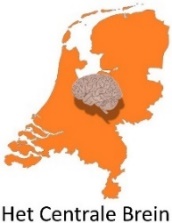 InschrijfformulierHet Centrale BreinLandgoed Groot Kievitsdal (Hilversumsestraatweg 19) in Baarn24 juni 2021		 dhr./ mevr. *	* Graag aangeven wat van toepassing isVoornaam:		Initialen:				Achternaam:	Werkadres:	Postcode/plaats:	 Neuroloog* /  Neuroloog i.o. *
 anios* /  anders*, nml.    Emailadres	 (De factuur ontvangt u per email)Bijzonderheden	 (Ik wil voor toekomstige nascholingen graag  WEL / NIET* ook via dit emailadres op de hoogte gehouden worden)Wilt u bij een volgende Centrale Brein een (korte) voordracht houden?: Nee /  Ja*, met als onderwerp: Bedrijf:	iMeeduAdres:	Oude Wetering 27Postcode:	8043 MV 	Plaats: Zwolle	Land: NederlandIncassant ID:	NL54ZZZ650555510001Kenmerk machtiging:	20210624-		( hier uw BIG-nummer a.u.b.) Reden betaling:	Inschrijfgeld Het Centrale Brein d.d. 24 juni 2021Door ondertekening van dit formulier geeft u toestemming aan iMeedu om een éénmalige incasso-opdracht te sturen naar uw bank om het bedrag van  € 30,- (neuroloog) /  € 15,- (a(n)ios of anders)* van uw rekening af te schrijven en aan uw bank om éénmalig het bedrag van  € 30,- /  € 15,- * van uw rekening af te schrijven overeenkomstig de opdracht van iMeedu. Als u het niet eens bent met deze afschrijving kunt u deze laten terugboeken. Neem hiervoor binnen 8 weken na afschrijving contact op met uw bank. Vraag uw bank naar de voorwaarden.Uw bankrekening gegevens:Naam			Plaats 				IBAN			Datum 				Handtekening of naam:	 Wilt u dit formulier (graag vóór 17 juni 2021 volledig ingevuld) insturen naar:iMeedu						martinzwart@imeedu.nl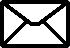 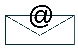 Oude Wetering 27				(mag ook als goed leesbare scan of foto)8043 MV Zwolle		Annulerings- en betalingsvoorwaarden:  Het verschuldigde bedrag wordt rond 17 juni  2021 automatisch geïncasseerd. Bij annulering na 16 juni 2021 behoud iMeedu het recht om 100% van de cursusprijs in rekening te brengen. Met uw inschrijving gaat u akkoord met deze voorwaarden.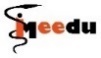       Maakt u a.u.b. een kopie van deze inschrijving voor uw eigen administratie 